LISTE DES FOURNITURES SCOLAIRES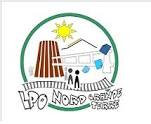 RENTREE SCOLAIRE 2022-20231ère ANNÉE CAP AEPELes élèves doivent avoir l‘ensemble du matériel dès la première semaine de la rentrée.ENSEIGNEMENT PROFESSIONNELENSEIGNEMENT PROFESSIONNELENSEIGNEMENT PROFESSIONNEL1 classeur archive (à levier) + Intercalaires couleurs (1 jeu de 6)1 chemise 3 rabats carton rigide grande capacité couleur Rouge1 paquet de feuilles grand classeur simple gros carreaux 1 paquets de feuilles doubles grand classeur gros carreaux3 paquets de 100 pochettes plastiques perforées2 porte-vues (minimum 180 vues) avec pochette personnalisable1 Clé USB 5 GO à usage exclusivement scolaireCrayons de couleur, stylos, crayons à papier, taille crayon avec réservoir, feutres, gomme, surligneurs de couleurs différentes1 paire de ciseaux à bouts ronds1 règle de 30cm1 compas avec crayon2 tubes de colle en bâtonnet1 pochette Canson blanche format A3 180g/m²1 pochette Canson couleurs vives format A4 160g/m²1 pochette papier calque1 livre pour enfantPour les 2 années Pochette élève CAP AEPE Préparation aux épreuves EP1 EP2 EP3  Sandrine Bornerie , Cécile Brachet Edition DELAGRAVE année 2022 ISBN 978-2-206-10654-0Tenues professionnelles :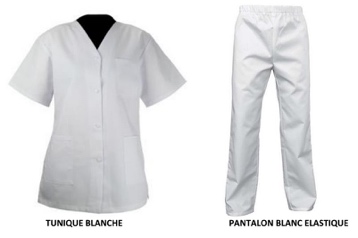 SOIN1 tunique manche courte blanche            Pantalon blanc                                      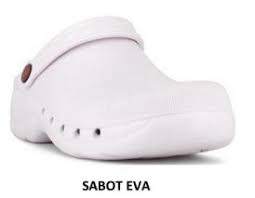 1 paire de sabots antidérapants                      1 boite de gants à UU                                     Techniques de collation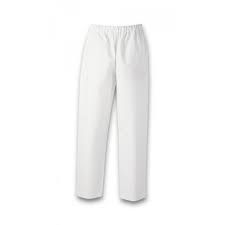 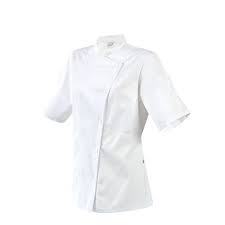 - 1 blouse blanche- 1pantalon blancEntretien des locaux1 blouse vert anis 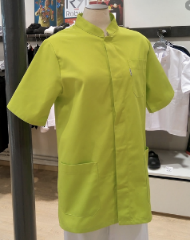 1 paire de Chaussure de sécurité anti-dérapante 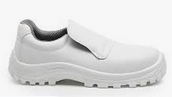 1 classeur archive (à levier) + Intercalaires couleurs (1 jeu de 6)1 chemise 3 rabats carton rigide grande capacité couleur Rouge1 paquet de feuilles grand classeur simple gros carreaux 1 paquets de feuilles doubles grand classeur gros carreaux3 paquets de 100 pochettes plastiques perforées2 porte-vues (minimum 180 vues) avec pochette personnalisable1 Clé USB 5 GO à usage exclusivement scolaireCrayons de couleur, stylos, crayons à papier, taille crayon avec réservoir, feutres, gomme, surligneurs de couleurs différentes1 paire de ciseaux à bouts ronds1 règle de 30cm1 compas avec crayon2 tubes de colle en bâtonnet1 pochette Canson blanche format A3 180g/m²1 pochette Canson couleurs vives format A4 160g/m²1 pochette papier calque1 livre pour enfantPour les 2 années Pochette élève CAP AEPE Préparation aux épreuves EP1 EP2 EP3  Sandrine Bornerie , Cécile Brachet Edition DELAGRAVE année 2022 ISBN 978-2-206-10654-0Tenues professionnelles :SOIN1 tunique manche courte blanche            Pantalon blanc                                      1 paire de sabots antidérapants                      1 boite de gants à UU                                     Techniques de collation- 1 blouse blanche- 1pantalon blancEntretien des locaux1 blouse vert anis 1 paire de Chaussure de sécurité anti-dérapante 1 classeur archive (à levier) + Intercalaires couleurs (1 jeu de 6)1 chemise 3 rabats carton rigide grande capacité couleur Rouge1 paquet de feuilles grand classeur simple gros carreaux 1 paquets de feuilles doubles grand classeur gros carreaux3 paquets de 100 pochettes plastiques perforées2 porte-vues (minimum 180 vues) avec pochette personnalisable1 Clé USB 5 GO à usage exclusivement scolaireCrayons de couleur, stylos, crayons à papier, taille crayon avec réservoir, feutres, gomme, surligneurs de couleurs différentes1 paire de ciseaux à bouts ronds1 règle de 30cm1 compas avec crayon2 tubes de colle en bâtonnet1 pochette Canson blanche format A3 180g/m²1 pochette Canson couleurs vives format A4 160g/m²1 pochette papier calque1 livre pour enfantPour les 2 années Pochette élève CAP AEPE Préparation aux épreuves EP1 EP2 EP3  Sandrine Bornerie , Cécile Brachet Edition DELAGRAVE année 2022 ISBN 978-2-206-10654-0Tenues professionnelles :SOIN1 tunique manche courte blanche            Pantalon blanc                                      1 paire de sabots antidérapants                      1 boite de gants à UU                                     Techniques de collation- 1 blouse blanche- 1pantalon blancEntretien des locaux1 blouse vert anis 1 paire de Chaussure de sécurité anti-dérapante MATIERESMATERIELSOUVRAGE•	Une trousse garnie : Stylos de couleurs différentes ; Crayon noir HB (peu importe le chiffre) ;Gomme ; Colle ; Ciseaux ; Règle ; Quatre surligneurs de couleurs différentes ; Une pochette de crayon de couleurs ; Correcteur•	Une trousse garnie : Stylos de couleurs différentes ; Crayon noir HB (peu importe le chiffre) ;Gomme ; Colle ; Ciseaux ; Règle ; Quatre surligneurs de couleurs différentes ; Une pochette de crayon de couleurs ; Correcteur•	Une trousse garnie : Stylos de couleurs différentes ; Crayon noir HB (peu importe le chiffre) ;Gomme ; Colle ; Ciseaux ; Règle ; Quatre surligneurs de couleurs différentes ; Une pochette de crayon de couleurs ; CorrecteurANGLAIS :- 1 cahier 24x32 de 96 pages(Couverture au choix)Carnet de Réussite AnglaisNuart : 1812744          ISBN : 978-2-216-16180-5 (environ 7€)PSE-1 classeur souple A4 dos 4cm-1 classeur à archive-1 jeu d’intercalaires de couleurs-1 lot de pochettes transparentes-Feuilles simples grands carreaux-SurligneursLe matériel peut être utilisé sur les deux ans si celui-ci n’est pas détérioré.Les nouveaux cahiers Prévention Santé Environnement CAP (PSE)Edition FOUCHERNuart: 1536215ISBN: 978-2-216-16472-1Manuel valable sur les deux ans !MATHSSCIENCES PHYSIQUES1 classeur / des transparents / des feuilles1 calculatrice scientifique « COLLEGE »Petit matériel de dessin1 classeur / des transparents / des feuilles1 calculatrice scientifique « COLLEGE »Petit matériel de dessin  FRANÇAIS HISTOIREGEOGRAPHIEEMCUne trousse garnie - Une pochette de crayon de couleursUn cahier 24x32 de 90 pages (français, histoire-géographie-EMC)Un porte-vues de 60 vues (Co-intervention)Feuilles simples A4 ET Feuilles doubles A4Le matériel peut être utilisé sur les deux ans si celui-ci n’est pas détérioré.Une trousse garnie - Une pochette de crayon de couleursUn cahier 24x32 de 90 pages (français, histoire-géographie-EMC)Un porte-vues de 60 vues (Co-intervention)Feuilles simples A4 ET Feuilles doubles A4Le matériel peut être utilisé sur les deux ans si celui-ci n’est pas détérioré.ARTS APPLIQUES1 Pochette de feuilles de dessin de format A3 (42 X 29.7) Un porte vues ou un cahier classeur muni de pochettes transparentesUne pochette de crayons de couleurs (Tropicolor) - 2 Crayons à papier (HB et 2B)Une gomme blanche – Ciseaux – Colle - Une clé USB 8 Go1 Pochette de feuilles de dessin de format A3 (42 X 29.7) Un porte vues ou un cahier classeur muni de pochettes transparentesUne pochette de crayons de couleurs (Tropicolor) - 2 Crayons à papier (HB et 2B)Une gomme blanche – Ciseaux – Colle - Une clé USB 8 GoCHEF D’ŒUVREPorte-vues de 80 vues1 paquet de feuilles mobiles simplesPorte-vues de 80 vues1 paquet de feuilles mobiles simplesDISPOSITIF ULIS (Elève notifié)1 porte-vues 80 vues1 chemise à élastique1 porte-vues 80 vues1 chemise à élastique